Murang’a East Biology Paper 3 Practical Marking Scheme1. (a) Specimen A. Type of germination: Hypogeal;Reason: Cotyledons remain underground during germination;Specimen B. Type of germination: Epigeal;Reason: Cotyledons raised above the ground level during germination;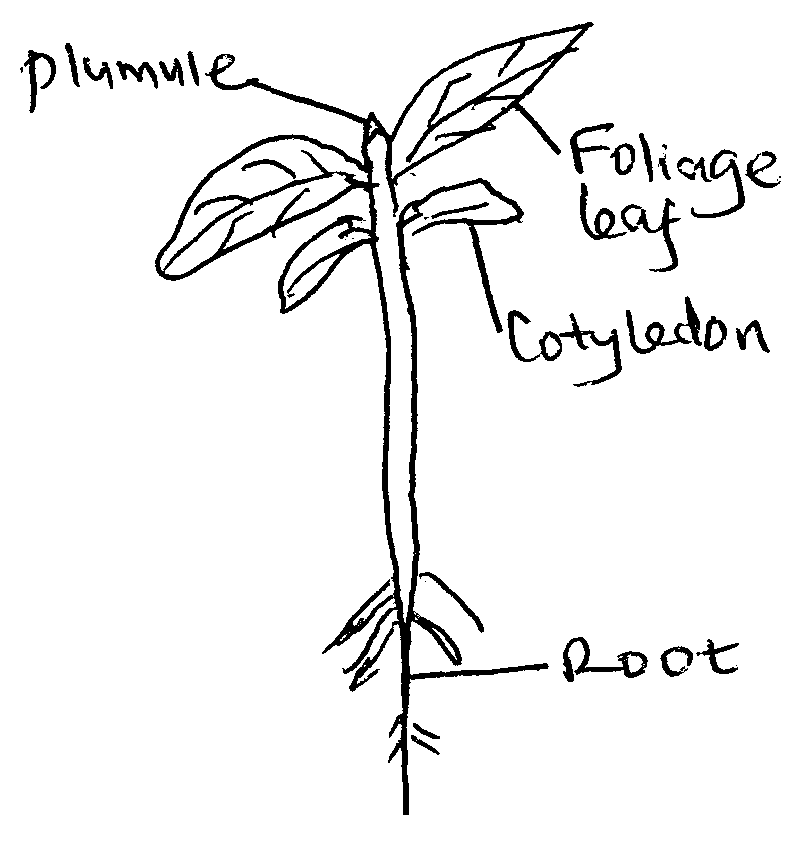 Drawing 1 mark(Check Accuracy /continuous outline/proportionality);	Labelling 4 marks(c) Specimen A. Class: Monocotyledonae;Reason: Leaves have parallel venation; one cotyledon/seed leaves; Fibrous root system; Any one Specimen B. Class: Dicotyledonae;Reason: Leaves have network /reticulate venation; two cotyledons/seed leaves; Tap root system; Any one 2.a)						 	        5mks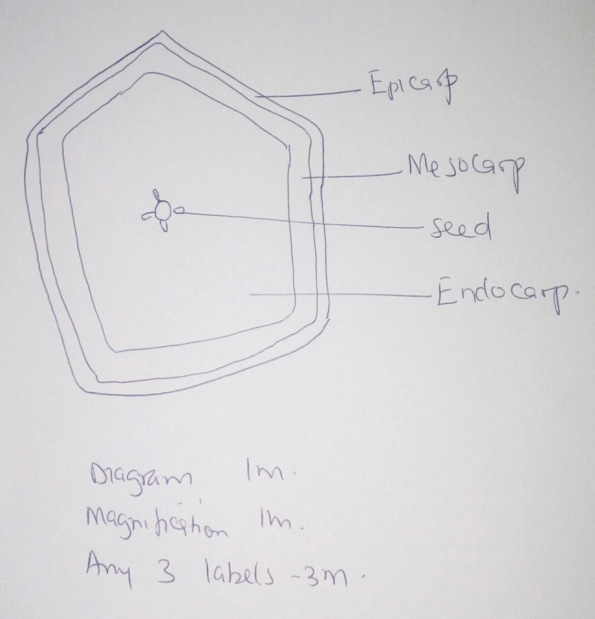 Magnification between X1 and X5	b) Type of fruit	Berry 1mkReason 	has many seeds	1mkc.)Agent 	Animal	1mkReason 	brightly coloured; scented; fleshy; large; first 	2mkd)Axile;	1mke)Ethylene/ ethyne;	1mk3.b)Proteins present because their digestion is incomplete;no starch because it has been digested/hydrolyzed into reducing sugars;				max 2 mksc)Inner surface has finger- like projections therefore it is rough and waxy; slimy/mucus;		max 2mksd) Finger-like projections are villi which increase surface area for absorption of digested food;mucus/slimy to prevent it’s wall from being digested by digestive enzymes;mucus lubricates the food;max 2mksFood substanceProcedure  Observation Conclusion starchTo  of the solution add 2 drops of iodine solution                      1Iodine colour is retained                                    1 Starch absent                                  1ProteinTo  of the solution add an equal amount of sodium hydroxide followed by 2 drops of                           1 Purple colour                                  1Proteins present                  1    